Tomato Pie – Easy and Delicious! (Some add Bacon for more Flavor)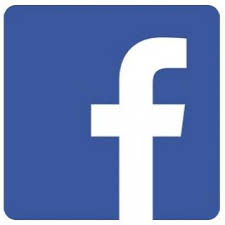 Ingredients: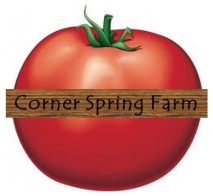 1 (9 inch) pie shell			1/3 cup grated Parmesan cheese7 ripe tomatoes, sliced			ground black pepper to taste1 yellow onion				2 teaspoons fresh basil3/4 cup mayonnaise 	                         2 teaspoons fresh oregano1/3 cup shredded mozzarella cheeseDirections: